20.04.2021 r.klasa – II tl, nauczyciel – Arkadiusz Załęski,  przedmiot – magazyny przyprodukcyjne, temat – Charakterystyka zapasów produkcji w tokuDrodzy uczniowie! Proszę zapoznać się z zamieszczoną poniżej notatką. Proszę przepisać notatkę do zeszytu (ewentualnie wydrukować i wkleić). W razie wątpliwości, niejasności, ewentualnych pytań proszę kontaktować się ze mną                   za pomocą skrzynki e-mail: minorsam@interia.pl.                                                                      Pozdrawiam i życzę owocnej pracy. Arkadiusz Załęski.       Zapasy kompensacyjne tworzy się w celu wyrównania doraźnych różnic w wydajności pracowników               w stosunku do wydajności normalnej, które mogą wyłonić się w toku dnia roboczego.       Zapasy awaryjne są to zapasy niezbędne do zaniechania ciągłości produkcji na następnej operacji,                  w przypadku, gdy poprzedzające stanowisko robocze uległo awarii.       Całkowity stan zapasów produkcji w toku to suma zapasów wewnątrzkomórkowych                                        i międzykomórkowych. Ilościowe określenie stanu zapasów całkowitych produkcji w toku wyraża się wzorem: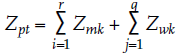 gdzie:Zmk – zapas międzykomórkowy,Zwk – zapasy wewnątrzkomórkowe,r – liczba magazynów i składowisk międzykomórkowych,q – liczba komórek produkcyjnych pierwszego stopnia biorących udział w realizacji      procesu produkcyjnego danego detalu.Wartościowe określenie stanu zapasów produkcji w toku wyraża się wzorem: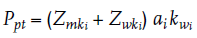 gdzie:Ppt – wartość zapasów produkcji w toku detalu i,Zmk – wielkość zapasów międzykomórkowych detalu i,Zwk – wielkość zapasów wewnątrzkomórkowych detalu i,ai – współczynnik narastania kosztów odniesionych do całego cyklu produkcyjnego detalu i,kwi – końcowy jednostkowy koszt własny detalu i.              Po przekształceniu uzyskujemy: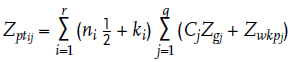 gdzie:Zptij – zapas produkcji w toku określonego detalu wykonywanego w j komórkach             produkcyjnych I stopnia oraz znajdującego się w i magazynach lub składowiskach            międzykomórkowych,ni – liczba sztuk detali w partii produkcyjnej podlegającej magazynowaniu i,ki – współczynnik uwzględniający warunki przekazywania produkcji między komórkami        zależny od przyjętej metody planowania,nj – liczba sztuk detali w partii produkcyjnej wykonywanej w komórce produkcyjnej,Cj – cykl produkcyjny detalu w komórce produkcyjnej,Xp – okres powtarzalności komórki produkcyjnej,Zg – zadanie godzinowe detalu,Zwkpj – zapasy pozacykliczne detalu w komórce produkcyjnej j.